Year 4 Christianity (Jesus)Curriculum Aims: Investigate the person of Jesus through the concept of sacrifice. Consider how Jesus’ sacrifices have provided a model for other Christians to mirror by showing agapé (selfless love for others).  They will have opportunities to reflect on their own values and on what influences their choices.
Key Question – Is sacrifice an important part of religious life? Prior Learning:  This links to prior learning about the principle of Zakat in Islam and also what it means to be a follower of Jesus by exploring how Christians might try to follow the example of Jesus through charity and personal sacrifice.FactsVocabularyBeliefs & Valuesretell the story of Jesus in the wildernessidentify Christian beliefs about Jesus reflected in this storysuggest why sacrifice might be an important Christian value (linked to beliefs and teachings about JesusChristianity, Jesus, sacrifice, value, Lent, sacrificial love, agape, motivation, EasterLiving religious traditions describe what a Christian might do during Lent and whyexplain what is meant by sacrificial love – agapé – and give examples of how Christians might do thisDiscuss Christians who have been examples of sacrificial love (eg. Oscar Romero) and how they were motivated by their faithChristianity, Jesus, sacrifice, value, Lent, sacrificial love, agape, motivation, EasterShared human experiencesconsider differing attitudes and responses to the concept of sacrifice (both positive and negative)discuss why many people are willing to make sacrifices for the people they lovediscuss why some people may be willing to make a sacrifice for someone they don’t even know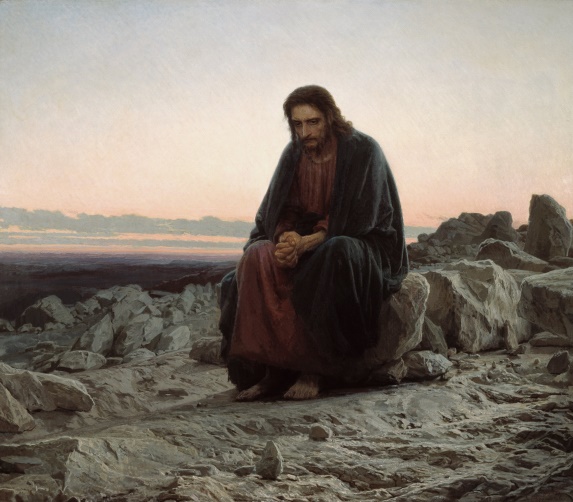 Jesus in the Wilderness.Search for personal meaninggive examples of acts of sacrifice that have been done by or for themdiscuss who or what they would be prepared to make sacrifices forconsider the value of sacrifice – as an expression of love and commitmentJesus in the Wilderness.Warrington Links:Open the book – focus around LentVisit a local church – focus on Lent/sacrifice. Jesus in the Wilderness.Texts:Watch the story of Jesus in the wilderness https://www.youtube.com/watch?v=P-6a25Yo2wEExplain what is meant by sacrificial love- agapé.  Use RE Definitions app or see https://kids.britannica.com/students/article/agape/604729 for a definitionJesus in the Wilderness.Enrichment:Invite a Christian in to talk about Lent and their experiences. 	Jesus in the Wilderness.